SURAT KETERANGAN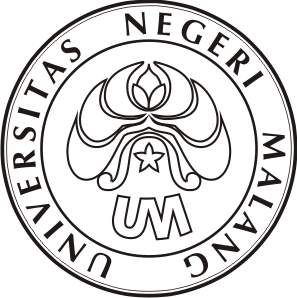 No: 14.9.1/UN32.26.2/TU/2016Yang bertanda tangan di bawah ini menerangkan bahwa Mahasiswa PROBIS Universitas Negeri Malang dengan identitas di bawah ini :	Nama			: ....................................................................................	NIM			: ....................................................................................	Program Studi		: ....................................................................................Jenjang Program	: 1 Tahun / 2 Tahun   (*coret yang tidak perlu)Tidak mempunyai tanggungan / kewajiban yang harus diselesaikan sebelum dinyatakan Lulus.Perpustakaan Pusat UM      	Laboran PROBIS	  Administrasi PROBIS(...................................)		(.........................)	(.................................)Malang, ....................................Mengetahui,Kepala Divisi Diklat,Dr. Rustanto Rahardi, M.SiNIP. 19630502 199001 1 001FORM PERSYARATAN WISUDA PROBISDAN PENGAMBILAN STSPNAMA		: ...........................................................................NIM			: ...........................................................................JURUSAN		: ...........................................................................JENJANG		: 1 Tahun / 2 Tahun   (*coret yang tidak perlu)	Malang, ..............................	_______________________	NIM. NOJENIS PERSYARATANNAMA PETUGASTTDTTD1.Telah Melunasi Biaya SPP1.2.Telah Membayar Wisuda2.3.Menyerahkan Fotocopy Ijazah SMK/SMK/MAN3.4.Mengumpulkan Tugas Akhir 4.5.Mengumpulkan Laporan OJT5.6.Tidak Mempunyai Tanggungan Pada Laboran dan Alat-alat Praktek6.7.Menyerahkan Surat Bebas Pinjam Dari Perpustakaan Pusat UM7.8.Menyerahkan Foto 3x4 Hitam Putih   (1 Lembar)8.9.Tidak Ada Nilai Mata Kuliah Yang Kosong9.10Setelah Lulus (*coret yang tidak perlu)
Bekerja / Melanjutkan di ...(bagi yang bekerja tuliskan gaji anda)